		Newsletter	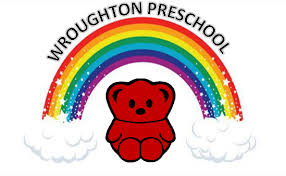                                                                                                                        January 2022Dear Parents/Carers,Welcome back to term 3. I hope you all enjoyed a lovely Christmas break and I wish you all a Happy New Year. On behalf of all the staff I would like to say a big thank you for all the lovely cards and gifts we received at the end of term. School AdmissionsURGENT - please remember that if you have a child who was born between 1st September 2017 and 31st August 2018 you must apply for your child’s school place by 15th January 2022. New startersThis term we are pleased to be welcoming some new children (and their families) to Wroughton Preschool. We hope they will enjoy their time with us.Phoning PreschoolIf you need to telephone Preschool to inform us of an absence, change of collection, or to enquire how your child is, please call 01793 812888. This number goes directly to the staff who are looking after your children.Termly PlanningOur themes for this term include People who help us, Fire Safety, Road Safety, Safety at home, Mindfulness and Wellbeing, Chinese New Year and Valentine’s Day. We will also plan in line with the children’s interests.There has been a massive increase in the number of parents using the Interactive Learning Diary (ILD) which is great. We would really appreciate it if you could ‘like’ or comment on the observations the staff are adding to the ILD, then we know these are being read. Don’t forget to add your own observations of your child, this could include learning something new, singing, dancing, counting, reading, going somewhere new, trying new foods etc. Please ask a member of staff if you have any questions.Being KindThis term we would like to promote being kind to others. At Preschool, our Golden Rules include having ‘Kind Hands’ and using ‘Kind Words’.Please can you help us by talking to your children about this and encouraging them to be kind to others when they are playing.We will be promoting this by reading books, using puppets and discussions at circle time.Children’s BelongingsPlease ensure all items are clearly labelled including bags, coats, lunchboxes and water bottles.Support us by encouraging your child to dress themselves at home; learning how to do up zips and buttons, putting on gloves and hats.Provide a warm / waterproof coat, hat, mittens/gloves. We have free flow play in all weathers, so please ensure your child is suitably clothed.Health and Safety RemindersWe would like to take this opportunity to remind parents/carers of the following for the safety of the children: Please DO NOT let your children run around in the car park, there could still be cars entering. It is also slippery during the winter months (especially near our sheds) and we are finding children are coming in with grazes after falling in the car park.If your child is unwell, please keep them at home. If they become unwell at Preschool ,we will call you to collect them ASAP and ask that they have a PCR test.Change of collection - Ensure that the staff member at the front door is made aware when someone else is collecting your child, they should be ‘authorised to collect’ on your registration form or if not a change of collection form should be completed and the person collecting given the correct password. We will not give your child to someone unless they have that password. In the event of an emergency and you are unable to collect your child please phone us on 812888.NO mobile phones or any other electronic device with cameras to be used within the preschool or used to take photographs of your children playing outside.NO leaning over the wall to the preschool playground or picking your child up when they are in the playground. Pick up times – We provide an early collection at 2:30pm only for parents/carers who need to pick up other children at other locations. If you arrive late, you will not be able to collect your child until 3:00pmWater Bottle contents Please can you ensure that your child’s water bottle is clearly labelled with your child’s name and that it only contains water (we still had a lot with juice last term). A juice drink can be put in your child’s lunchbox for lunchtime.  For any new starters, a water bottle can be purchased from Katie for £2.00.Severe weather emergency - closure of the Preschool As the winter months approach, I would like to remind you of the emergency closure procedure in the event of snow. We will always do our best to keep the preschool open. If the preschool must be closed due to adverse weather conditions or other major incidents, then parents will be informed via email or telephone and on our Facebook page and website.Please ensure that we have your correct telephone numbers and email addresses and that your mobiles are switched on. Remember - Preschool will remain open unless parents are informed otherwise.Contact detailsZena Warburton (Room Supervisor) – for concerns/ questions about your child or what is happening at Preschool, reporting absences – zenaw.wps@outlook.com / telephone: 01793 812888Katie Woodcock (Administration Supervisor) – for funding, children’s sessions, enquiries - wroughtonpreschool_enquiry@live.co.uk /telephone: 01793 798000Preschool Chairperson –   Committee meetings / fundraising. If you have a complaint.wroughtonpreschool@gmail.com Donations NeededEarly Educational Funding only covers the cost of childcare that is provided. To be able to continue to provide snack for your children we would appreciate it if every family could donate a snack item at least once a month. Otherwise, with regret we would need to start charging for this. Every donation really does help to keep costs down for the Preschool. Please see below for donations needed:Fresh snacks of fruit, vegetables and cheese.Dettol antibacterial spray, bleach, tissues, hand soap, wet wipes, nappy sacks Dates for your DiaryTerm 3 – 4th January – 18th February 2022Term 4 – 28th February – 8th April  Term 5 – 25th April – 27th May (Closed Mon 2nd May – Bank Holiday)Term 6 – 6th June – w/c 18th July. Actual Finishing Date - TBCFundraising and Event dates to be confirmed.Thank you,ZenaRoom Supervisor